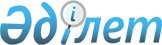 Об организации общественных работ на 2012 год
					
			Утративший силу
			
			
		
					Постановление Толебийского районного акимата Южно-Казахстанской области от 25 января 2012 года № 33. Зарегистрировано Управлением юстиции Толебийского района Южно-Казахстанской области 8 февраля 2012 года № 14-13-101. Утратило силу в связи с истечением срока применения - (письмо аппарата акима Толебийского района Южно-Казахстанской области от 5 февраля 2013 года № 7-227)      Сноска. Утратило силу в связи с истечением срока применения - (письмо аппарата акима Толебийского района Южно-Казахстанской области от 05.02.2013 № 7-227).

      В соответствии со статьей 31 Закона Республики Казахстан от 23 января 2001 года "О местном государственном управлении и самоуправлении в Республике Казахстан", статьей 20 Закона Республики Казахстан от 23 января 2001 года "О занятости населения" и пунктом 8 Правил организации и финансирования общественных работ, утвержденных Постановлением Правительства Республики Казахстан от 19 июня 2011 года № 836 акимат района ПОСТАНОВЛЯЕТ:



      1. Утвердить согласно приложения перечень организаций, в которых будут проводиться общественные работы в 2012 году, виды, объемы общественных работ и источники их финансирования.



      2. Утвердить размер оплаты труда граждан, занятых на общественных работах в размере минимальной заработной платы, установленного законом о республиканском бюджете на соответствующий финансовый год.



      3. Контроль за исполнением настоящего постановления возложить на заместителя акима района Р.Е.Бейсебаевой.



      4. Настоящее постановление вводится в действие со дня его первого официального опубликования.      Аким района:                               А.Тургымбеков

Утвержден

постановлением акимата Толебийского района

от 25 января 2012 года № 33       Перечень организаций, в которых будут проводиться общественные работы в 2012 году, виды, объемы общественных работ и источники их финансирования      Примечание: условия труда общественных работ предусматриваются в трудовом договоре, заключаемым между работодателем и гражданином, участвующем в общественных работах. 
					© 2012. РГП на ПХВ «Институт законодательства и правовой информации Республики Казахстан» Министерства юстиции Республики Казахстан
				№Наименование организацийСпрос в общественных работниках на год (человек)Виды и объемы общественных работИсточник финансирования123451Государственное коммунальное предприятие «Толебийское многоотраслевое предприятие коммунального хозяйства»35Уборка от мусора улиц и территорий – 30000 квадратных метров, посадка саженцев – 300 штук, разбивка клумб – 2000 квадратных метров, побелка заборов – 5000 квадратных метров, ремонт заборов – 5000 квадратных метровРайонный бюджет2Государственное учреждение «Объединенный отдел по делам обороны город Ленгера»17Работа с текущими документами – 1000 листов, отправление факсов – 300 листов, набор и распечатка текстов – 400 листов, доставка корреспонденции – 550 писемРайонный бюджет3Государственное учреждение «Толебийский районный отдел внутренних дел»16Работа с текущими документами – 900 листов, отправление факсов – 300 листов, набор и распечатка текстов – 200 листов, доставка корреспонденции – 450 писемРайонный бюджет4Государственное коммунальное казенное предприятие «Центр культуры и досуга «Өркен» Толебийского района»19Уборка от мусора улиц и территорий – 2000 квадратных метров, посадка саженцев – 400 штук, разбивка клумб – 2000 квадратных метров, побелка заборов – 4000 квадратных метров, ремонт заборов – 4000 квадратных метровРайонный бюджет5Государственное коммунальное предприятие «Төлеби су шаруашылығы» Толебийского района14Работа с текущими документами – 1000 листов, отправление факсов – 100 листов, набор и распечатка текстов – 200 листов, доставка корреспонденции – 300 писемРайонный бюджет6Государственное коммунальное предприятие «Ленгер су» Толебийского района 20Работа с текущими документами – 3000 листов, отправление факсов – 300 листов, набор и распечатка текстов – 500 листов, доставка корреспонденции – 700 писемРайонный бюджет7Государственное учреждение «Аппарат акима города Ленгера»40Работа с текущими документами – 2000 листов, отправление факсов – 500 листов, набор и распечатка текстов – 1000 листов, доставка корреспонденции – 400 писемРайонный бюджет8Государственное учреждение «Аппарат акима Алатауского сельского округа »30Озеленение и благоустройство сельской территории, очистка от мусора сельского округа – 60000 квадратных метровРайонный бюджет9Государственное учреждение «Аппарат акима Аккумского сельского округа »18Озеленение и благоустройство сельской территории, очистка от мусора сельского округа – 40000 квадратных метровРайонный бюджет10Государственное учреждение «Аппарат акима Акжарского сельского округа »15Озеленение и благоустройство сельской территории, очистка от мусора сельского округа – 30000 квадратных метровРайонный бюджет11Государственное учреждение «Аппарат акима Первомаевского сельского округа »40Озеленение и благоустройство сельской территории, очистка от мусора сельского округа – 90000 квадратных метровРайонный бюджет12Государственное учреждение «Аппарат акима Зертасского сельского округа »12Озеленение и благоустройство сельской территории, очистка от мусора сельского округа – 30000 квадратных метровРайонный бюджет13Государственное учреждение «Аппарат акима Верхнего Аксуйского сельского округа »20Озеленение и благоустройство сельской территории, очистка от мусора сельского округа – 40000 квадратных метровРайонный бюджет14Государственное учреждение «Аппарат акима Кемекалганского сельского округа »15Озеленение и благоустройство сельской территории, очистка от мусора сельского округа – 30000 квадратных метровРайонный бюджет15Государственное учреждение «Аппарат акима Киелитасского сельского округа »20Озеленение и благоустройство сельской территории, очистка от мусора сельского округа – 60000 квадратных метровРайонный бюджет16Государственное учреждение «Аппарат акима Коксайекского сельского округа »32Озеленение и благоустройство сельской территории, очистка от мусора сельского округа – 70000 квадратных метровРайонный бюджет17Государственное учреждение «Аппарат акима Казыгуртского сельского округа »45Озеленение и благоустройство сельской территории, очистка от мусора сельского округа – 90000 квадратных метровРайонный бюджет18Государственное учреждение «Аппарат акима Каратюбинского сельского округа »15Озеленение и благоустройство сельской территории, очистка от мусора сельского округа – 40000 квадратных метровРайонный бюджет19Государственное учреждение «Аппарат акима Каскасуйского сельского округа »20Озеленение и благоустройство сельской территории, очистка от мусора сельского округа – 50000 квадратных метровРайонный бюджет20Государственное учреждение «Аппарат акима Когалийнского сельского округа »22Озеленение и благоустройство сельской территории, очистка от мусора сельского округа – 45000 квадратных метровРайонный бюджет21Государственное учреждение «Аппарат акима Тасарыкского сельского округа »20Озеленение и благоустройство сельской территории, очистка от мусора сельского округа – 60000 квадратных метровРайонный бюджет

 

 

 

 22Государственное предприятие «Отдел занятости и социальных программ Толебийского района» акимата Толебийского района 15Оформление документов на социальные пособия и внесение данных в компьютерную базу-1500 дел, подшивка документов-800 дел, помощь в обработке архивных документов-600 делРайонный бюджет

 

 Всего500